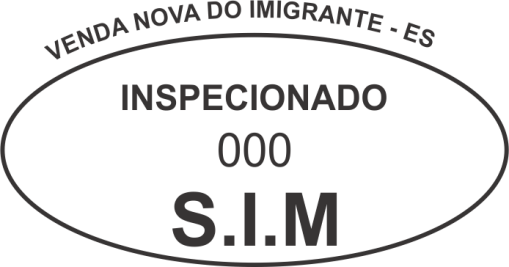 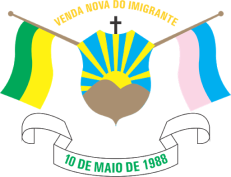 REQUERIMENTO DE VISTORIA FINALIlmo Coordenador (a) do Serviço de Inspeção Municipal de Venda Nova do Imigrante:Eu (pessoa física ou jurídica) _____________________________________portador do CPF_________________________, Inscrição estadual ___________________, ou CNPJ _________________________, localizado no endereço ______________________________________, Venda Nova do Imigrante, ES, desejando o registro no Serviço de Inspeção Municipal, com conclusão das obras de construção ou reforma, venho requerer a vistoria final do estabelecimento para emissão do certificado de registro e início das atividades produtivas. Telefone para contato: __________________________Email para contato: ____________________________Local e Data: ___________________________________________________________________________Assinatura do proprietário ou representante legalSIM/VNI FLUXO 006Emissão: 26/10/2020Revisão: 001Assumo o compromisso de acatar todas as exigências constantes no Regulamento da Prévia Inspeção e Fiscalização Industrial e Sanitária de Produtos de Origem Animal do município de Venda Nova do Imigrante/ES pelo Decreto 1.112 de 07 de outubro de 2013, em cumprimento a Lei nº 1.090 de 16 de Setembro de 2013.